БЛОЧНО – МОДУЛЬНАЯ ТЕХНОЛОГИЯ КАК СРЕДСТВОПОВЫШЕНИЯ ЭФФЕКТИВНОСТИ  ПРОФЕССИОНАЛЬНОГО ОБУЧЕНИЯИТОГОВАЯ  КОНТРОЛЬНАЯ РАБОТА    Фрагмент модулей  трудовых навыков -программы. Пакет учебных элементовПО ТЕМЕ «ПОСЕВ МОРКОВИ В ОТКРЫТОМ  ГРУНТЕ»                                                   ВЫПОЛНИЛ: мастер п/о                                                    ГОУ НПО «Профессиональное  училище № 29»                                             Пичугина   Алла Витальевна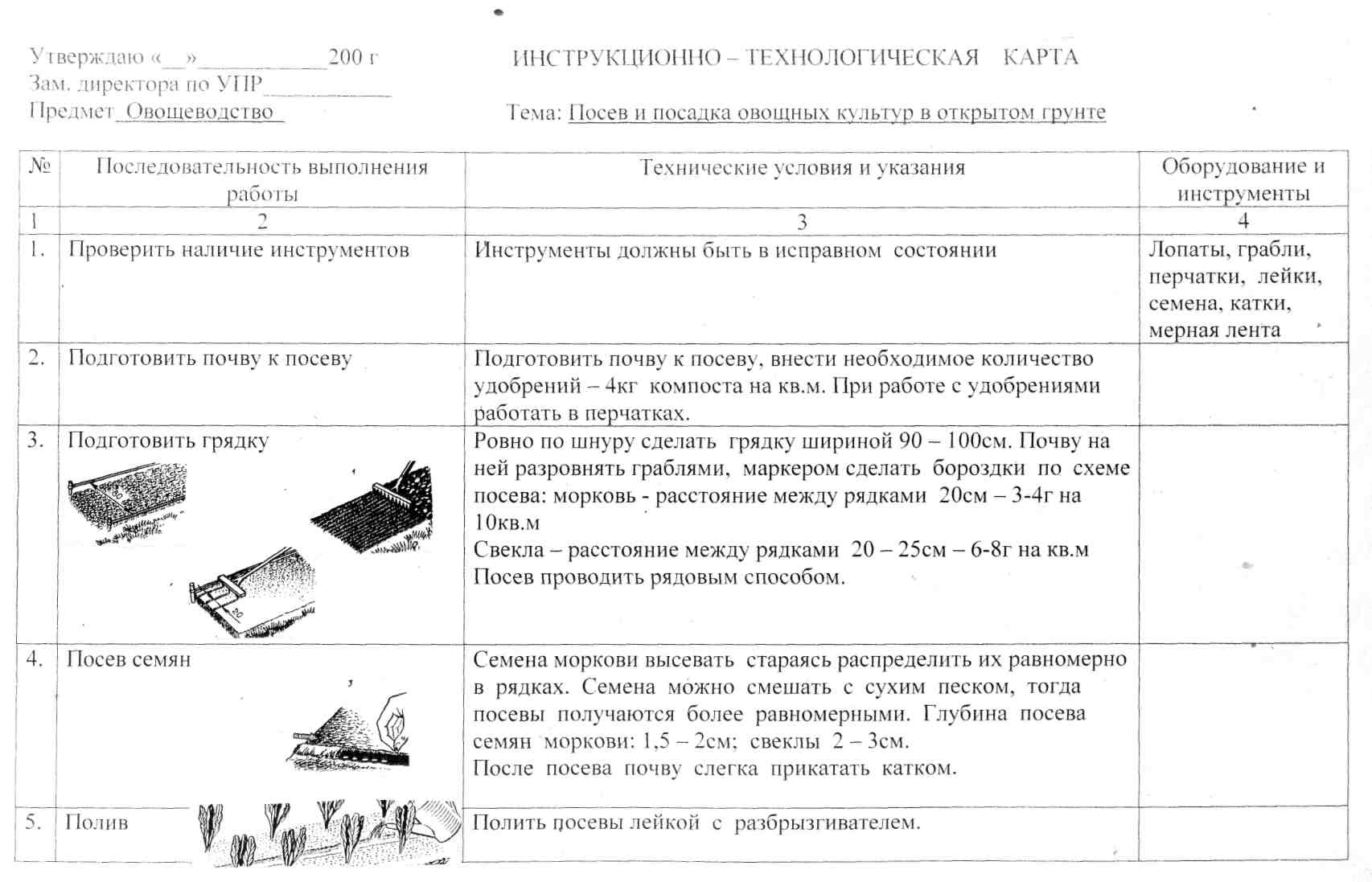 № УЭУчебный материал с указанием заданийРекомендации по выполнению заданий, оценкаУЭ -0Интегрирующая цель: Изучить информацию  по посеву  моркови   и  правила ТБ  при посеве.Внимательно прочитать цель практического занятияУЭ -1Цель: Ознакомиться с технологическими картами посева моркови в открытом грунте.В чем заключается последовательность мероприятий по посеву моркови ?Приведите свои примеры проводимых мероприятий.Записать в дневникУЭ- 2Цель: Составить технологическую карту посева моркови.Заполнить таблицу:Проверьте свою работу  по правильному  эталону.Приложение №1Самостоятельная работа.Ответы записывать в дневник1 уровеньзаполнить два столбца2уровень заполнить 3 столбца3 уровень заполнить 4 столбцовУЭ-3Цель:  Провести технологические операции  посева моркови.1.Знать правила техники безопасности при работе на участке.2.Подготовить почву к посеву.3.Подготовить семена к посеву.4.Сделать разметку контрольной делянки.5. Провести посев.6.Провести   уход за посевом.Индивидуальная  практическая работа.УЭ-4Цель: Закрепить полученные умения и навыки  по практической работе.Задание: Составить технологическую карту посева свеклы в открытом грунте.Проверьте свои знания по изученной теме.1. Свекла относится к семейству:А. лебедовыеБ. капустныеВ. Сельдерейные2. По вегетационному периоду свекла является растением:А. однолетнимБ. двулетнимВ. Многолетним3. Корнеплод свеклы состоит  из трех частей:А. розетка листьев, корнеплод, корень;Б. головка, шейка, собственно корень;В. розетка листьев, головка, шейка;4. Соцветием свеклы является :А. сложный зонтик;Б. кисть;В. метелка;5. Корневая система свеклы:А. мочковатая;Б. веретеновидная;В. Стержневая;6. Плод у свеклы является:А. двусемянка;Б. коробочка;В. Стручок;7. Глубина посева семян свеклы:А. 3-4смБ. 1,5-2смВ. 2-3см8. Способ посева свеклы:А. рядовой;Б. квадратно-гнездовой;В. Широкорядный;9. Свекла является растением:   А. теплолюбивым;Б. холодостойким;10. Лучшими предшественниками свеклы являются:А. петрушка, огурец,  свекла;Б. мангольд, кабачок, капуста;В. Томат, лук, картофель;Эталон ответов: 1а, 2б, 3б, 4в, 5в, 6б, 7а, 8а, 9б, 10в.Критерии оценки:5-  технологические операции выполнены  последовательно в соответствии с технологической картой с  соблюдением правил ТБ.4- технологические операции выполнены в соответствии с технологической картой но допущены неточности.3- технологические операции выполнены не последовательно. Работать индивидуально   не пользуясь учебником и и  тетрадями.Об окончании работы сообщить преподавателю.Сравнить  сделанные карты с  эталоном  мастера п\о 